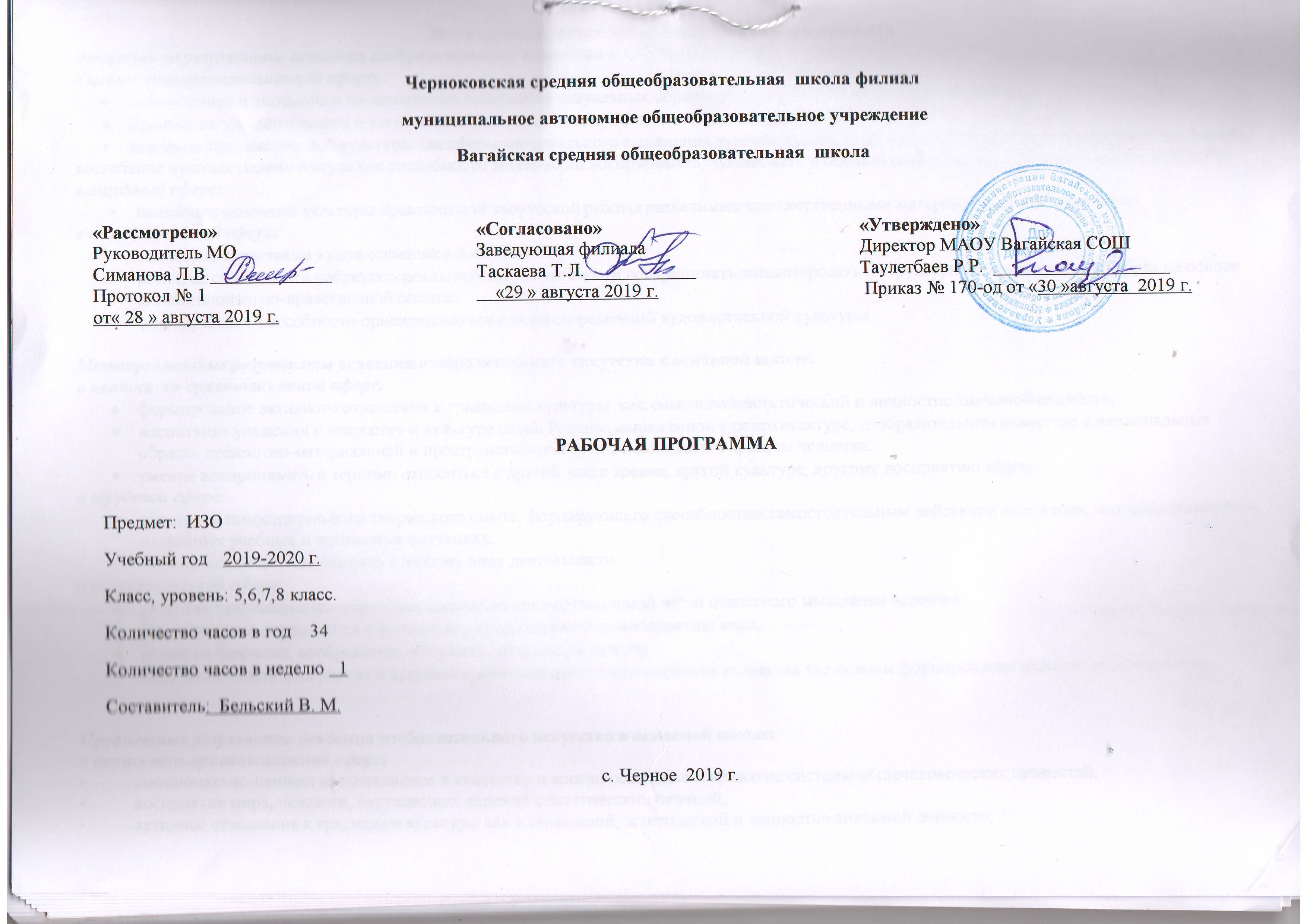 5 класс1.Планируемые  результаты освоения учебного предметаЛичностные результаты освоения изобразительного искусства в основной школе:в ценностно-ориентационной сфере:осмысленное и эмоционально-ценностное восприятие визуальных образов реальности и произведений искусства;понимание эмоционального и аксиологического смысла визуально-пространственной формы;освоение художественной культуры как сферы материального выражения духовных ценностей, представленных в пространственных формах;воспитание художественного вкуса как способности эстетически воспринимать, чувствовать и оценивать явления окружающего мира и искусства;в трудовой сфере:овладение основами культуры практической творческой работы различными художественными материалами и инструментами;в познавательной сфере:овладение средствами художественного изображения; развитие способности наблюдать реальный мир, способности воспринимать, анализировать и структурировать визуальный образ на основе его эмоционально-нравственной оценки;формирование способности ориентироваться в мире современной художественной культуры.Метапредметные результаты освоения изобразительного искусства в основной школе: в ценностно-ориентационной афере: формирование активного отношения к традициям культуры  как смысловой, эстетической и личностно значимой ценности;воспитание уважения к искусству и культуре своей Родины, выраженной в ее архитектуре, изобразительном искусстве в национальных образах предметно-материальной и пространственной среды и понимании красоты человека; умение воспринимать и терпимо относиться к другой точке зрения, другой культуре, другому восприятию мира;в трудовой сфере:обретение самостоятельного творческого опыта, формирующего способность к самостоятельным действиям в ситуации неопределенности, в различных учебных и жизненных ситуациях;умение эстетически подходить к любому виду деятельности;в познавательной сфере:развитие художественно-образного мышления как неотъемлемой части целостного мышления человека; формирование способности к целостному художественному восприятию мира;развитие фантазии, воображения, интуиции, визуальной памяти;получение опыта восприятия и аргументированной оценки произведения искусства как основы формирования навыков коммуникации.Предметные результаты освоения изобразительного искусства в основной школе:в ценностно-ориентационной сфере;эмоционально-ценностное отношение к искусству и жизни, осознание и принятие системы общечеловеческих ценностей;восприятие мира, человека, окружающих явлений с эстетических позиций;активное отношение к традициям культуры как к смысловой, эстетической и личностно значимой ценности;в познавательной сфере:художественное познание мира, понимание роли и места искусства в жизни человека и общества;понимание основ изобразительной грамоты, умение использовать специфику образногоязыка исредств художественной выразительности, особенности различных художественных материалов и техник во время практической творческой работы, т. е. в процессе создания художественных образов;восприятие и интерпретация темы, сюжета и содержания произведений изобразительного искусства;в коммуникативной сфере:умение ориентироваться и самостоятельно находить необходимую информацию по культуре и искусству в словарях, справочниках, книгах по искусству, в электронных информационных ресурсах;диалогический подход к освоению произведений искусства;понимание разницы между элитарным и массовым искусством, оценка с эстетических позиций достоинств и недостатков произведений искусства;в трудовой сфере:применять различные художественные материалы, техники и средства художественной выразительности в собственной художественно-творческой деятельности (работа в области живописи, графики, скульптуры, дизайна, декоративно-прикладного искусства и т. д.).2. Содержание учебного предметаДревние корни народного искусствДревние образы в народном искусстве. Убранство русской избы. Внутренний мир русской избы. Конструкция и декор предметов народного быта. Русская народная вышивка. Народный праздничный костюм. Народные праздничные обряды. Связь времен в народном искусстве. 9 часов.Древние образы в современных народных игрушках. Искусство Гжели. Городецкая роспись. Хохлома. Жостово.  Роспись по металлу. Щепа. Роспись по лубу и дереву. Тиснение и резьба по бересте. Роль народных художественных промыслов.Декор — человек, общество, время.               Зачем людям украшения.   Роль декоративного искусства в жизни древнего общества. Одежда «говорит» о человеке. О чем рассказывают нам гербы и эмблемы. Роль декоративного искусства в жизни человека и общества.Декоративное искусство в современном мире.Современное выставочное искусство. Ты сам - мастер декоративно-прикладного искусства.    3. Тематическое планирование с указанием количества часов, отводимых на изучение каждой темы.6 класс                                                                                                Содержание учебного предмета                                                                  Раздел 1. Виды изобразительного искусства и основы образного языка 9 часов.Изобразительное искусство. Семья пространственных искусств. Художественные материалы. Рисунок — основаизобразительного творчества. Линия и ее выразительные возможности Ритм линий. Пятно как средство выражения. Ритм пятен.Цвет. Основы цветоведения. Цвет в произведениях живописи. Объемные изображения в скульптуре. Основы языка изображения (обобщение темы).                                                            Раздел 2. Мир наших вещей. Натюрморт 8 часов.Реальность и фантазия в творчестве художника. Изображение предметного мира — натюрморт. Понятие формы. Многообразие форм окружающего мира Изображение объема на плоскости и линейная перспектива. Освещение. Свет и тень. Натюрморт в графике. Цвет в натюрморте. Выразительные возможности натюрморта (обобщение темы).                                                            Раздел 3. Вглядываясь в человека. Портрет. 10 часовОбраз человека — главная тема искусства. Конструкция головы человека и ее основные пропорции. Изображение головы человека в пространстве.Графический портретный рисунок. Сатирические образы человека. Образные возможности освещения в портрете. Роль цвета в портрете. Великие портретисты прошлого. Портрет в изобразительном искусстве XX века.                                                                  Раздел 4. Человек и пространство. Пейзаж. 7 часовЖанры в изобразительном искусстве. Изображение пространства. Правила построения перспективы. Воздушная перспектива. Пейзаж – большой мир. Пейзаж настроения. Природа и художник. Пейзаж в русской живописи. Пейзаж в графике. Выразительные возможности изобразительного искусства. Язык и смысл (обобщение темы).    3. Тематическое планирование с указанием количества часов, отводимых на изучение каждой темы.7 класс                                                                                Содержание учебного предмета.                                                                          Раздел 1. Изображение фигуры человека и образ человека. 7 часов.Изображение фигуры человека в истории искусства. Пропорции и строение фигуры человека. Лепка фигуры человека. Набросок фигуры человека.Понимание красоты человека в европейском и русском искусстве.                                                                           Раздел 2. Поэзия повседневности. 10 часов.Поэзия повседневной жизни в искусстве разных народов. Тематическая картина. Бытовой и исторический жанры Сюжет и содержание в картине.Жизнь каждого дня – большая тема в искусстве. Жизнь в моем городе в прошлых веках (историческая тема в бытовом жанре). Праздник и карнавал в изобразительном искусстве (тема праздника в бытовом жанре).                                                                            Раздел 3. Великие темы жизни. 10 часов.Исторические и мифологические темы в искусстве разных эпох. Тематическая картина в русском искусстве XIX века. Процесс работы над тематической картиной. Библейские темы в изобразительном искусстве. Монументальная скульптура и образ истории народа. Место и роль картины в искусстве XX века                                                                            Раздел 4. Реальность жизни и художественный образ. 7 часов.Искусство иллюстрации. Слово и изображение. Зрительские умения и их значение для современного человека История искусства и история человечества.   Стиль и направление в изобразительном искусстве. Крупнейшие музеи изобразительного искусства и их роль в культуре. Художественно – творческие проекты    3. Тематическое планирование с указанием количества часов, отводимых на изучение каждой темы.8 классСодержание учебного предметаРаздел 1. Художник и искусство театра. Роль изображения в синтетических искусствах. 8 часов.Искусство зримых образов. Изображение в театре и кино. Правда и магия театра. Театральное искусство и художник. Безграничное пространство сцены. Сценография - особый вид художественного творчества. Сценография — искусство и производство. Тайны актёрского перевоплощения. Костюм, грим и маска, или магическое «если бы». Привет от Карабаса - Барабаса! Художник в театре кукол. Третий звонок. Спектакль: от замысла к воплощению.Раздел 2.Эстафета искусств: от рисунка к фотографии. Эволюция изобразительных искусств и технологий.  8 часовФотография - взгляд, сохранённый навсегда. Фотография — новое изображение реальности. Грамота фото-композиции и съёмки.Основа операторского мастерства: умение видеть и выбирать. Фотография - искусство светописи. Вещь: свет и фактура. «На фоне Пушкина снимается семейство» Искусство фотопейзажа и фото-интерьера. Человек на фотографии. Операторское мастерство фотопортрета. Событие в кадре. Искусство фоторепортажа. Фотография или фальсификация: факт и его компьютерная трактовка.Раздел 3. Фильм — творец и зритель. Что мы знаем об искусстве кино? 11 часовМногоголосый язык экрана. Синтетическая природа фильма и монтаж. Пространство и время в кино. Художник - режиссёр - оператор.Художественное творчество в игровом фильм. От большого экрана к твоему видео. Азбука кино-языка. Фильм — «рассказ в картинках. Воплощение замысла. Чудо движения: увидеть и снять. Бесконечный мир  кинематографаИскусство анимации, или когда художник больше, чем художник. Живые рисунки на твоём компьютере                                                       Раздел 4. Телевидение — пространство культуры? Экран — искусство  зритель 7 часовМир на экране: здесь и сейчас. Информационная и художественная природа телевизионного изображения. Телевидение и документальное кино.Телевизионная документалистика: от видеосюжета до телерепортажа и очерка. Жизнь врасплох, или Киноглаз. Кинонаблюдение.. Телевидение, видео, Интернет…Что дальше? Современные формы экранного языка. В царстве кривых зеркал, или Вечныеистины искусства (обобщение темы)    3. Тематическое планирование с указанием количества часов, отводимых на изучение каждой темы.№ п\п№ урокаТемаКоличество часов11Древние образы в народном искусстве.122Убранство русской избы.133Внутренний мир русской избы.144Конструкция и декор предметов народного быта.155Русская народная вышивка.166-7Народный праздничный костюм.278Народные праздничные обряды.189Древние образы в современных народных игрушках.  1                      910-11Искусство Гжели.21012-13Городецкая роспись.21114Хохлома. 11215Жостово.            Роспись по металлу.11316Щепа. Роспись по лубу и дереву. Тиснение и резьба по бересте.11417Роль народных художественных промыслов.11518-19Зачем людям украшения.21620 -21Роль декоративного искусства в жизни древнего общества.21722-23Одежда «говорит» о человеке.21824О чем рассказывают нам гербы и эмблемы.11925Роль декоративного искусства в жизни человека и общества. 12026Современное выставочное искусство12127-34Ты сам - мастер декоративно-прикладного искусства.8№ п\п№ урокаТемаКоличество часов11Изобразительное искусство. Семья пространственных искусств.122Художественные материалы.133Рисунок — основа изобразительного творчества144Линия и ее выразительные возможности Ритм линий155Пятно как средство выражения. Ритм пятен.166Цвет. Основы цветоведения.177Цвет в произведениях живописи.188Объемные изображения в скульптуре  1                      99Основы языка изображения (обобщение темы).11010Реальность и фантазия в творчестве художника11111Изображение предметного мира — натюрморт. 11212Понятие формы. Многообразие форм окружающего мира11313Изображение объема на плоскости и линейная перспектива11414Освещение. Свет и тень.11515Натюрморт в графике.11616Цвет в натюрморте.11717Выразительные возможности натюрморта (обобщение темы11818Образ человека — главная тема искусства11919Конструкция головы человека и ее основные пропорции 12020Изображение головы человека в пространстве.12121Графический портретный рисунок.12222Сатирические образы человека12323Образные возможности12424Роль цвета в портрете12525Великие портретисты прошлого12626Портрет в изобразительном искусстве XX века12727Жанры в изобразительном искусстве12828Изображение пространства12929Правила построения перспективы. Воздушная перспектива13030Пейзаж – большой мир.13131Пейзаж настроения. Природа и художник.13232Пейзаж в русской живописи.13333Пейзаж в графике.13434Выразительные возможности изобразительного искусства. Язык и смысл (обобщение темы).1итого34№ п\п№ урокаТемаКоличество часов1Изображение фигуры человека в истории искусства12Пропорции и строение фигуры человека.13Лепка фигуры человека.24Набросок фигуры человека.25Понимание красоты человека в европейском и русском искусстве.16Поэзия повседневной жизни в искусстве разных народов.17Тематическая картина. Бытовой и исторический жанры.18Сюжет и содержание в картине29Жизнь каждого дня – большая тема в искусстве210Жизнь в моем городе в прошлых веках (историческая тема в бытовом жанре).211Праздник и карнавал в изобразительном искусстве (тема праздника в бытовом жанре).212Исторические и мифологические темы в искусстве разных эпох.213Тематическая картина в русском искусстве XIX века.114Процесс работы над тематической картиной.215Библейские темы в изобразительном искусстве.216Монументальная скульптура и образ истории народа.217Место и роль картины в искусстве XX века.118Искусство иллюстрации. Слово и изображение.119Зрительские умения и их значение для современного человека.120История искусства и история человечества.   Стиль и направление в изобразительном искусстве.121Крупнейшие музеи изобразительного искусства и их роль в культуре.122Художественно – творческие проекты.3итого34№ п\п№ урокаТемаКоличество часов11Искусство зримых образов. Изображение в театре и кино122-3Правда и магия театра. Театральное искусство и художник234Безграничное пространство сцены. Сценография - особый вид художественного творчества145Сценография — искусство и производство156Тайны актёрского перевоплощения. Костюм, грим и маска, или магическое «если бы»167Привет от Карабаса - Барабаса! Художник в театре кукол17Третий звонок. Спектакль: от замысла к воплощению18Фотография - взгляд, сохранённый навсегда. Фотография — новое изображение реальности19Грамота фото-композиции и съёмки.Основа операторского мастерства: умение видеть и выбирать110Грамота фото-композиции и съёмки.Основа операторского мастерства: умение видеть и выбирать111Грамота фото-композиции и съёмки.Основа операторского мастерства: умение видеть и выбирать112Фотография - искусство светописи. Вещь: свет и фактура113«На фоне Пушкина снимается семейство» Искусство фотопейзажа и фото-интерьера114Человек на фотографии. Операторское мастерство фотопортрета115Событие в кадре. Искусство фоторепортажа116Фотография и компьютер. Документ илифальсификация: факт и его компьютерная трактовка217Многоголосый язык экрана. Синтетическая природа фильма и монтаж. Пространство и время в кино218Художник - режиссёр - оператор.Художественное творчество в игровом фильме119От большого экрана к твоему видео.Азбука кино-языка120От большого экрана к твоему видео.Азбука кино-языка121Фильм — «рассказ в картинках122Воплощение замысла123Чудо движения: увидеть и снять124Бесконечный мир  кинематографа Искусство анимации, или когда художник больше, чем художник125Живые рисунки на твоём компьютере126Мир на экране: здесь и сейчас. Информационная и художественная природа телевизионного изображения127Телевидение и документальное кино.Телевизионная документалистика: от видеосюжета до телерепортажа и очерка128Жизнь врасплох, или Киноглаз. Кинонаблюдени129Телевидение, видео, Интернет…Что дальше?130Современные формы экранного языка131В царстве кривых зеркал, или Вечные истины искусства (обобщение темы)132В царстве кривых зеркал, или Вечныеистины искусства (обобщение темы)1итого34